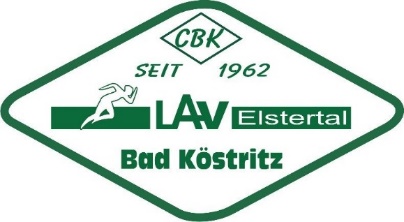 Der LAV Elstertal Bad Köstritz e.V. ist ein Sportverein mit 60 jähriger Tradition und bietet seinen Mitgliedern sportliche Förderung im Nachwuchs- und Breitensport sowie Sport und Spiel im Freizeit- und Wettkampfbereich unabhängig vom Alter.Du bist sportlich interessiert und kennst Dich in Büroorganisation und Büroadministration aus? Dann bieten wir Dir eine berufliche Basis in einem Minijob:Zum 01.10.2021 suchen wir einenBüroangestellten (m/w/d)Deine Hauptaufgaben sindBüroorganisationAllgemeine BüroadministrationPostbearbeitungBeschaffung KleinmaterialMitorganisation von Veranstaltungen des VereinsWir erwarten von DirSehr gute DeutschkenntnisseSicherer Umgang mit BürosoftwarePlanungs- und OrganisationsgeschickSorgfältige, exakte und gewissenhafte Arbeitsweise sowie KommunikationsfähigkeitWir haben Dein Interesse geweckt? Dann bewirb Dich jetzt bei uns! Wir freuen uns auf Dich!Deine Bewerbung schicke per Post (LAV Elstertal Bad Köstritz e.V., Heinrich-Schütz-Straße 4, 07586 Bad Köstritz) oder per Mail (lav_elstertal@yahoo.de), Bewerbungsende 31.08.2021.